«О внесении изменений и дополнений в решение Совета Советского сельского поселения Новокубанского района от 29 октября 2010 года № 127 «О налоге на имущество физических лиц»В соответствии с пунктом 4 статьи 5  Налогового кодекса Российской Федерации Совет Советского сельского поселения Новокубанского района        р е ш и л:1. Пункт 4 решения Совета Советского сельского поселения Новокубанского района от 29 октября 2010 года № 127 «О налоге на имущество физических лиц» изложить в следующей редакции:«4. Установить дифференцированные ставки налога на имущество физических лиц в зависимости их суммарной инвентаризационной стоимости:2. Контроль за выполнением настоящего решения возложить на комиссию Совета Советского сельского поселения Новокубанского района по финансам, бюджету, налогам и контролю (Э.А.Белокурова)3. Настоящее решение вступает в силу с 1 января 2015 года, но не ранее чем по истечении одного месяца со дня официального опубликования и распространяет свое действия на правоотношения возникшие с 1 января 2014 года.Глава 							Председатель СоветаСоветского сельского поселения			Советского сельского поселенияНовокубанского района				Новокубанского района				В.А. Бичурин						Г.И. Петросян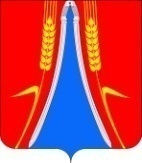 РЕШЕНИЕРЕШЕНИЕСОВЕТА СОВЕТСКОГО СЕЛЬСКОГО ПОСЕЛЕНИЯНОВОКУБАНСКОГО РАЙОНАСОВЕТА СОВЕТСКОГО СЕЛЬСКОГО ПОСЕЛЕНИЯНОВОКУБАНСКОГО РАЙОНАот ____________№ ______ст. Советскаяст. СоветскаяСуммарная инвентаризационная стоимость объектов налогообложенияСтавка налогаДо 300 000  рублей (включительно)0,1 процентаСвыше 300 000  до 500 000 рублей (включительно)0,2 процентаСвыше 500 000 до 600 000 рублей (включительно)0,31 процентаСвыше 600 000 до 800 000 рублей (включительно)0,4 процентаСвыше 800 000 до 1 000 000 рублей (включительно)0,6 процентаСвыше 1 000 000  до 1 200 000 рублей (включительно)0,8 процентаСвыше 1 200 000  до 1 500 000 рублей (включительно)1,0 процентСвыше 1 500 000 рублей 1,2 процента